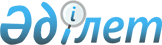 О предоставлении мер социальной поддержки специалистам в области здравоохранения, образования, социального обеспечения, культуры, спорта и агропромышленного комплекса, прибывшим для работы и проживания в сельские населенные пункты Бурабайского района
					
			Утративший силу
			
			
		
					Решение Бурабайского районного маслихата Акмолинской области от 21 февраля 2014 года № 5С-27/2. Зарегистрировано Департаментом юстиции Акмолинской области 31 марта 2014 года № 4059. Утратило силу решением Бурабайского районного маслихата Акмолинской области от 25 февраля 2020 года № 6С-56/3
      Сноска. Утратило силу решением Бурабайского районного маслихата Акмолинской области от 25.02.2020 № 6С-56/3 (вводится в действие со дня официального опубликования).

      Сноска. Заголовок решения - в редакции решения Бурабайского районного маслихата Акмолинской области от 25.09.2014 № 5С-34/3 (вводится в действие со дня официального опубликования).

      Примечание РЦПИ.

      В тексте документа сохранена пунктуация и орфография оригинала.
      В соответствии со статьей 6 Закона Республики Казахстан от 23 января 2001 года "О местном государственном управлении и самоуправлении в Республике Казахстан", пунктом 8 статьи 18 Закона Республики Казахстан от 8 июля 2005 года "О государственном регулировании развития агропромышленного комплекса и сельских территорий" Бурабайский районный маслихат РЕШИЛ:
      1. Предоставить меры социальной поддержки специалистам в области здравоохранения, образования, социального обеспечения, культуры, спорта и агропромышленного комплекса, прибывшим для работы и проживания в сельские населенные пункты Бурабайского района, в виде подъемного пособия в сумме, равной семидесятикратному месячному расчетному показателю и бюджетного кредита на приобретение или строительство жилья в сумме, не превышающей одну тысячу пятисоткратного размера месячного расчетного показателя
      Сноска. Пункт 1 - в редакции решения Бурабайского районного маслихата Акмолинской области от 25.09.2014 № 5С-34/3 (вводится в действие со дня официального опубликования).


      2. Настоящее решение вступает в силу со дня государственной регистрации в Департаменте юстиции Акмолинской области и вводится в действие со дня официального опубликования.
					© 2012. РГП на ПХВ «Институт законодательства и правовой информации Республики Казахстан» Министерства юстиции Республики Казахстан
				
Председатель
XXVII (внеочередной)
сессии районного маслихата
П.Проскурин
Секретарь
районного маслихата
У.Бейсенов
СОГЛАСОВАНО
Аким Бурабайского района
Н.Нуркенов